ПриложениеЗоны обеспечения использования ССТП РБ сигналов Galileo по состоянию на 01.03.2022 (при работе от одиночной станции)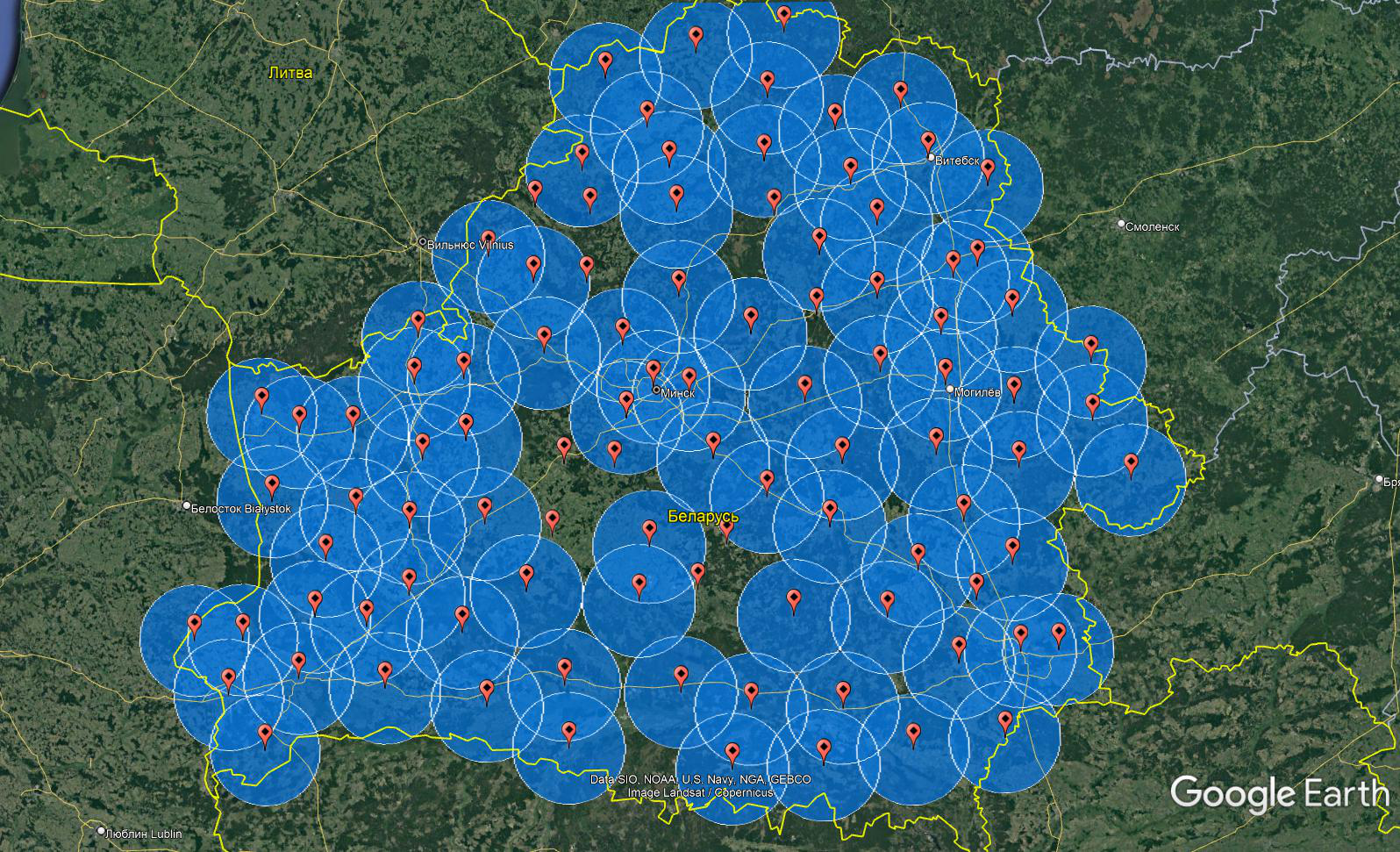 Зоны обеспечения использования ССТП РБ сигналов BeiDou по состоянию на 01.03.2022 (при работе от одиночной станции)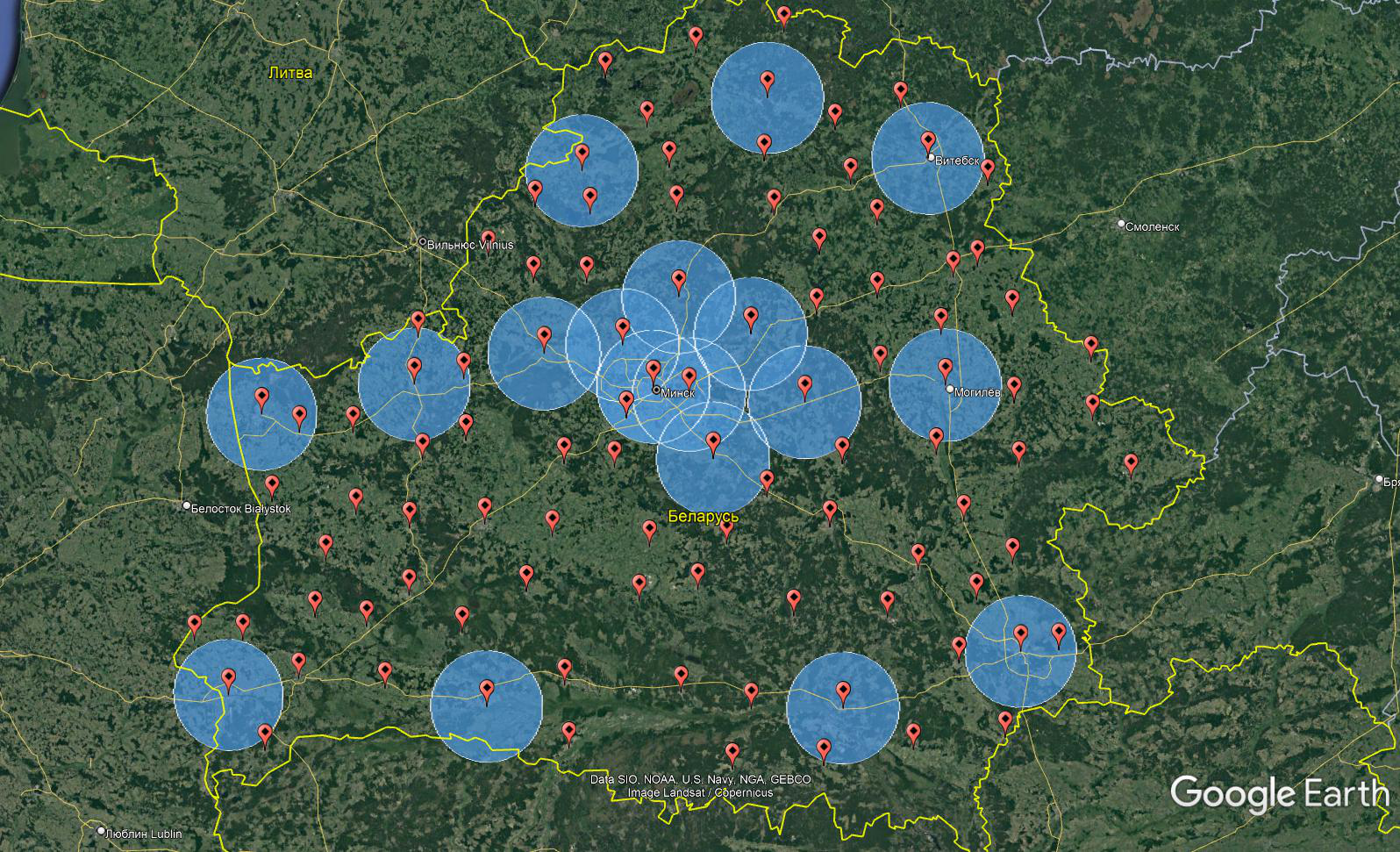 Принимаемые сигналы на постоянно действующих пунктах ССТП Республики Беларусь№ п/пНаименование ПДПИдентификаторПриемник /антеннаПринимаемые сигналыПринимаемые сигналыПринимаемые сигналыПринимаемые сигналыПринимаемые сигналы№ п/пНаименование ПДПИдентификаторПриемник /антеннаGPSГЛОНАССGalileoBeiDou123456781БарановичиBARAGR10/LEIAR10+++-2БелыничиBELYGR10/LEIAR100+++-3БерезиноBEREGR30/LEIAT504GG++++4БерезаBERZGR10/LEIAR10+++-5БешенковичиBESHGR10/LEIAR10+++-6БобруйскBOBRGR10/LEIAR10+++-7Б. БерестовицаBBERGR10/LEIAR10+++-8БорисовBORIGR30/LEIAT504GG++++9БраславBRASGR10/LEIAR10+++-10БрестBRTSGR30/LEIAR25.R4++++11Буда-КошелевоBUDAGRX1200/LEIAR10++--12БыховBYHOGR10/LEIAR10+++-13ВерхнедвинскVERHGR10/LEIAR10+++-14ВилейкаVILEGRX1200/LEIAT504GG++--15ВитебскVITRGR30/LEIAT504GG++++16ВоложинVOLOGR30/LEIAT504GG++++17ВороновоVOROGR10/LEIAR10+++-18ВысокоеVYSOGR10/LEIAR10+++-19ГанцевичиGANCGR10/LEIAR10+++-20ГлубокоеGLUBGR10/LEIAR10+++-21ГомельGOMLGR30/LEIAR25.R4++++22ГоркиGORKGR10/LEIAR10+++-23ГородокGOROGR10/LEIAR10+++-24ГродноGRODGR30/LEIAR10++++25ДобрушDOBRGR10/LEIAR10+++-26ДовскDVSKGR10/LEIAR10+++-27ДокшицыDKSHGR10/LEIAR10+++-28ДрогичинDROGGR10/LEIAR10+++-29ДубровноDUBRGR10/LEIAR10+++-30ДятловоDYATGR10/LEIAR10+++-31ЕльскELSKGR10/LEIAR10+++-32ЖитковичиZHITGR10/LEIAR10+++-33ЖлобинZHLOGR10/LEIAR10+++-34ЗельваZELVGR10/LEIAR10+++-35ИвацевичиIVACGR10/LEIAR10+++-36ИвьеIVYEGR10/LEIAR10+++-37КалинковичиKLNKGR30/LEIAR10++++38КаменецKAMEGR10/LEIAR10+++-39КлецкKLECGRX1200/LEIAT504GG++--40КличевKLCHGR10/LEIAR10+++-41КобринKOBNGR10/LEIAR10+++-42КомaровоKOMRGRX1200/LEIAR10++--43КостюковичиKOSTGR10/LEIAR10+++-44КричевKRCHGR10/LEIAR10+++-45КрупкиKRUPGRX1200/LEIAT504GG++--46ЛельчицыLELCGR10/LEIAR10+++-47ЛепельLEPEGRX1200/LEIAT504GG++--48ЛидаLIDAGR30/LEIAR25.R4++++1234567849ЛиозноLIOZGR10/LEIAR10+++-50ЛоевLOEVGR10/LEIAR10+++-51ЛунинецLUNIGR10/LEIAR10+++-52ЛюбаньLJUBGRX1200/LEIAT504GG++--53МалоритаMRITGR10/LEIAR10+++-54Марьина ГоркаMRGOGR30/LEIAT504GG++++55МинскMNKWGR30/LEIAT504GG++++56МогилевMOGIGR30/LEIAR25.R4++++57МстиславльMSTSGR10/LEIAR10+++-58МядельMJADGRX1200/LEIAT504GG++--59НовогрудокNOVOGR10/LEIAR10+++-60НоволукомльNLUKGR10/LEIAR10+++-61НовополоцкNOVPGR30/LEIAR25.R4++++62ОбольOBOLGR10/LEIAR10+++-63ОршаORSHGR10/LEIAR10+++-64ОсиповичиOSIPGR10/LEIAR10+++-65ОстровецOSTRGR10/LEIAR10+++-66ОктябрьскийOKTBGR10/LEIAR10+++-67ПетриковPTRVGR10/LEIAR10+++-68ПинскPINSGR30/LEIAR10++++69ПлещеницыPLESGR30/LEIAT504GG++++70ПоставыPSTVGR30/LEIAR10++++71ПружаныPRUZGR10/LEIAR10+++-72РадошковичиRADOGR30/LEIAR10++++73РечицаRECHGR10/LEIAR10+++-74РоссоныROSSGR10/LEIAR10+++-75СветлогорскSVETGR10/LEIAR10+++-76СенноSENNGR10/LEIAR10+++-77СкидельSKDLGR10/LEIAR10+++-78СлавгородSLAVGR10/LEIAR10+++-79СлонимSLONGR10/LEIAR10+++-80СлуцкSLUCGR10/LEIAT504GG+++-81СморгоньSMORGR10/LEIAR10+++-82СоколSOKOGR30/LEIAR10++++83СтаробинSTRBGR10/LEIAR10+++-84Старые ДорогиSTDOGRX1200/LEIAT504GG++--85СтолбцыSTOLGRX1200/LEIAT504GG++--86СтолинSTLNGR10/LEIAR10+++-87ТелеханыTELEGR10/LEIAR10+++-88ТолочинTOLOGR10/LEIAR10+++-89УздаUZDAGRX1200/LEIAT504GG++--90УшачиUSHAGR10/LEIAR10+++-91ФанипольFANIGR10/LEIAR10+++-92ХойникиHOYNGR10/LEIAR10+++-93ХоневичиHONVGR10/LEIAR10+++-94ЧаусыCHAUGR10/LEIAR10+++-95ЧечерскCHECGR10/LEIAR10+++-96ШарковщинаSHARGR10/LEIAR10+++-97ШкловSHKLGR10/LEIAR10+++-98ЩучинSHCHGR10/LEIAR10+++-